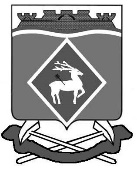 РОССИЙСКАЯ ФЕДЕРАЦИЯРОСТОВСКАЯ ОБЛАСТЬМУНИЦИПАЛЬНОЕ ОБРАЗОВАНИЕ «БЕЛОКАЛИТВИНСКИЙ РАЙОН»АДМИНИСТРАЦИЯ БЕЛОКАЛИТВИНСКОГО РАЙОНАРАСПОРЯЖЕНИЕот 22.05.2023 № 60г.  Белая КалитваО внесении изменений в распоряжение Администрации Белокалитвинского района от 29.12.2022 № 106В соответствии с Федеральным законом от 06.10.2003 № 131-ФЗ                                  «Об общих принципах организации местного самоуправления в Российской Федерации» и на основании письма начальника отдела ЗАГС Администрации Белокалитвинского района Булатовой Г.Н. от 12.05.2023 № 65.13/93:Внести изменения в приложение № 7 к распоряжению Администрации Белокалитвинского района от 29.12.2022 № 106 «Об утверждении штатного расписания Администрации Белокалитвинского района на 2023 год», изложив его в редакции согласно приложению к настоящему распоряжению.Настоящее распоряжение подлежит официальному опубликованию.Контроль за исполнением настоящего   постановления   возложить на заместителя главы Администрации Белокалитвинского района по организационной и кадровой работе Василенко Л.Г.    Глава Администрации  Белокалитвинского района						О.А. Мельникова